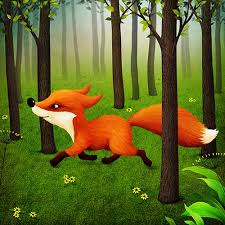 2. B	 TÝDENNÍ PLÁN	31. týden	(27. 3. – 31. 3. 2023) PŘEDMĚTCO BUDEME UČIT?JAK SE MI DAŘÍ?JAK ZPRACOVÁVÁME V PŘÍPADĚ NEMOCI?ČESKÝ JAZYK      PS 2 str. 13 - 15 Píšu správně souhlásky uprostřed a na konci slov - spodoba.Dokáži popsat vybrané zvíře.ČESKÝ JAZYKučebnice str. 65Píšu správně souhlásky uprostřed a na konci slov - spodoba.Dokáži popsat vybrané zvíře.Příprava na test - spodobaČTENÍ,       PSANÍčítanka str. 100 - 101                  105 - 106Dokážu číst se správnou intonací a hlasitostí.Odpovím na otázky k textu.Báseň - zkouším (31. 3.)ČTENÍ,       PSANÍPísanka 2. díl str. 13 - 14Opíšu a přepíšu správně slova a věty.MATEMATIKAPS 2. díl str. 24 - 27Sčítám a odčítám do 100.Pracuji v různých prostředích, hledám více možností a nevzdávám se. Umím zpaměti násobit a dělit 2, 3, 4, 5. Řeším slovní úlohy.Rýsuji přímky.Splnění dlouhodobého úkolu - měření Test – sčítání a odčítání do 100; násobilka 2,3,4,5; výstaviště; pavučiny; násobilkové čtverce; sčítací trojúhelníky; slovní úlohy   PRVOUKA         PS str. 48Osvojuji si české velikonoční zvyky.Rozeznám rozdíl mezi setím a sázením.Pozoruji klíčení semen.